Схема проезда к складу со стороны Митино. Удобно ехать по навигатору, забив координаты Координаты  55.825018, 37.349948                                                     Движение от Пенягинского кладбища: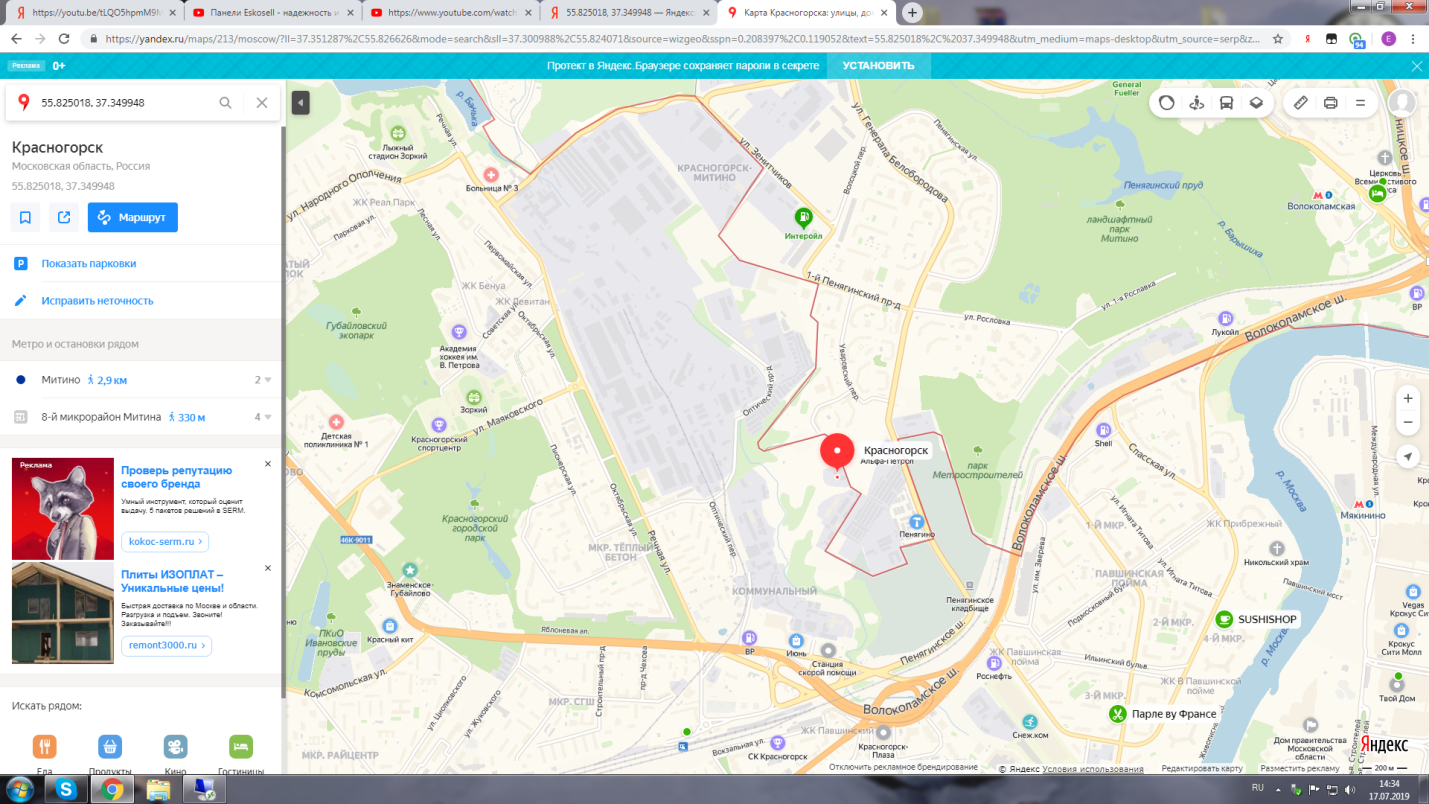 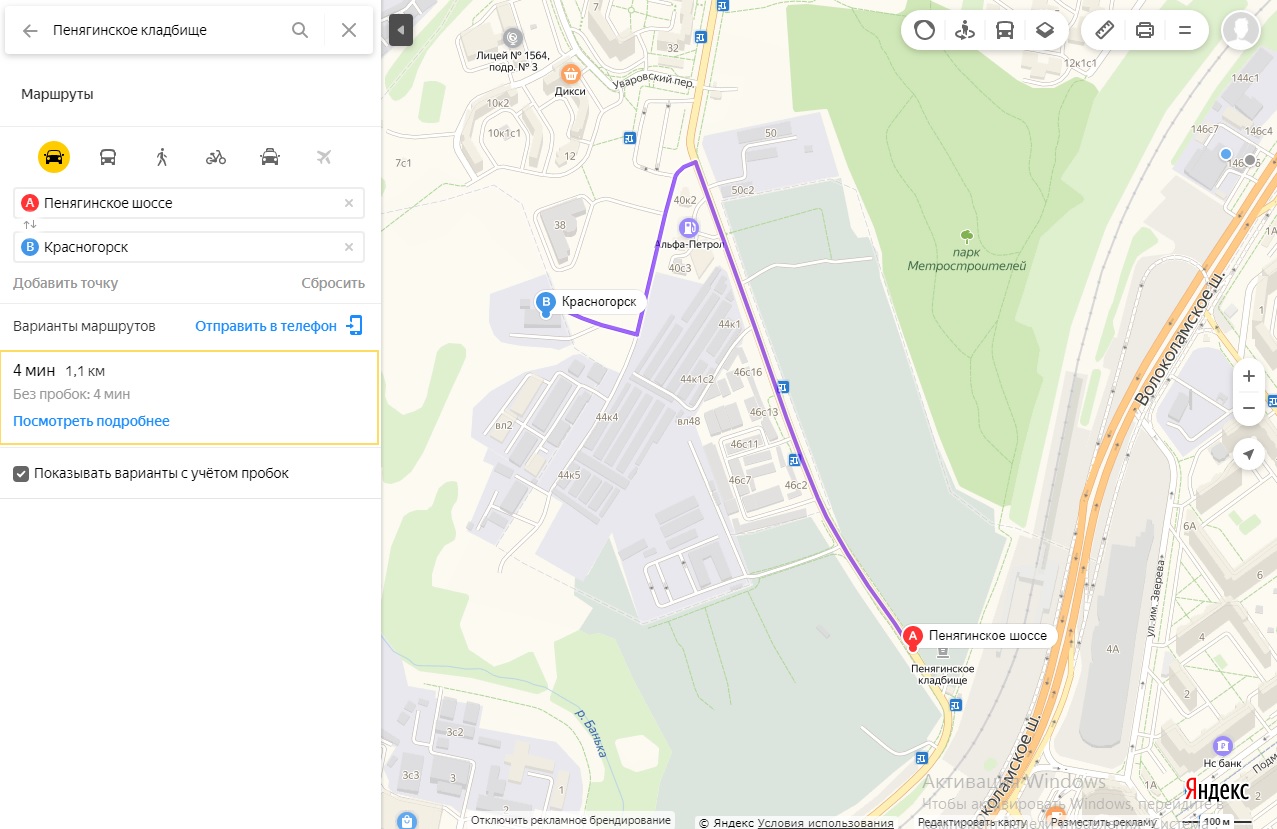 Видео здесь Едем от кладбища вперед (400м)      Слева шинный центр и заправка 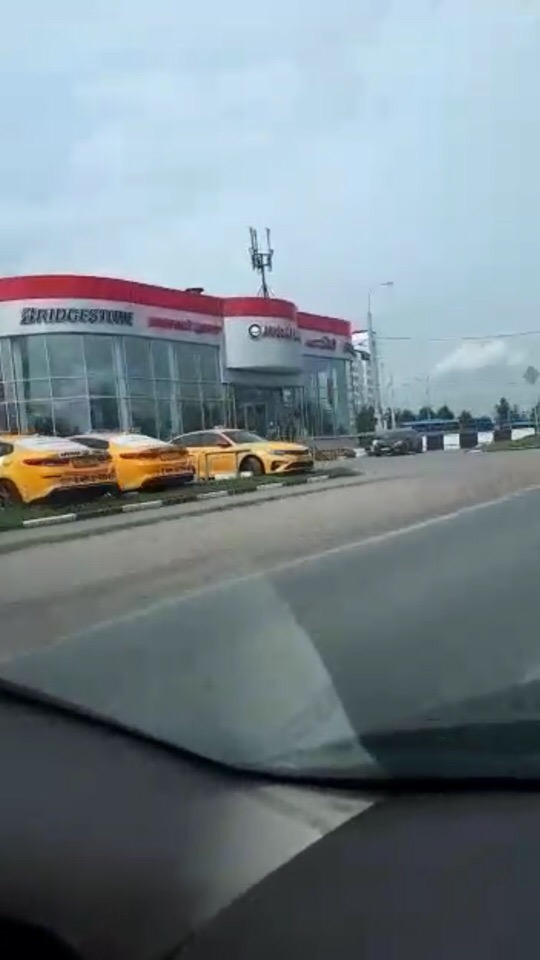 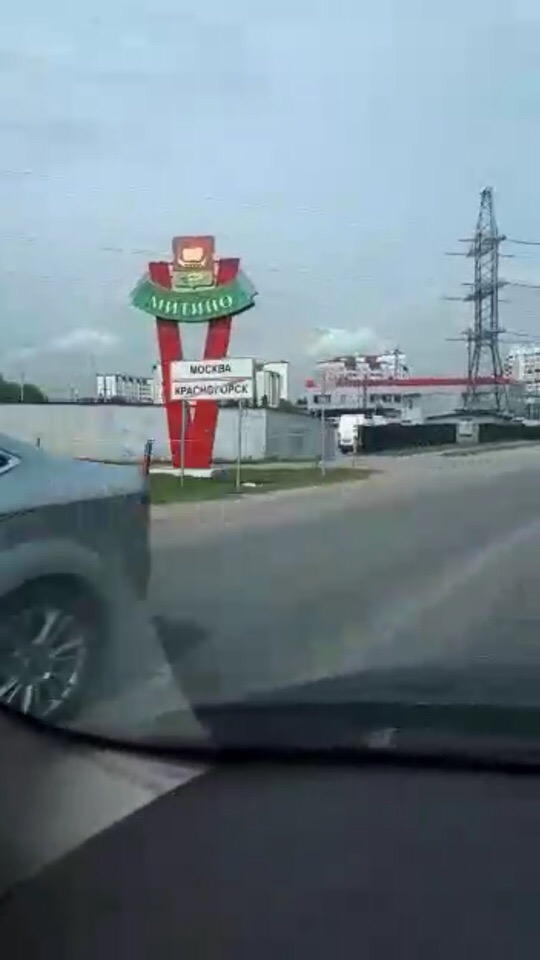                                                                          После заправки наш поворот, но там                                                                          сплошная линия, поэтому                                                                            проезжаем вперед, для разворота-   Разворачиваемся здесь                              Едем по правой полосе и выезжаем на грунтовую дорогу.           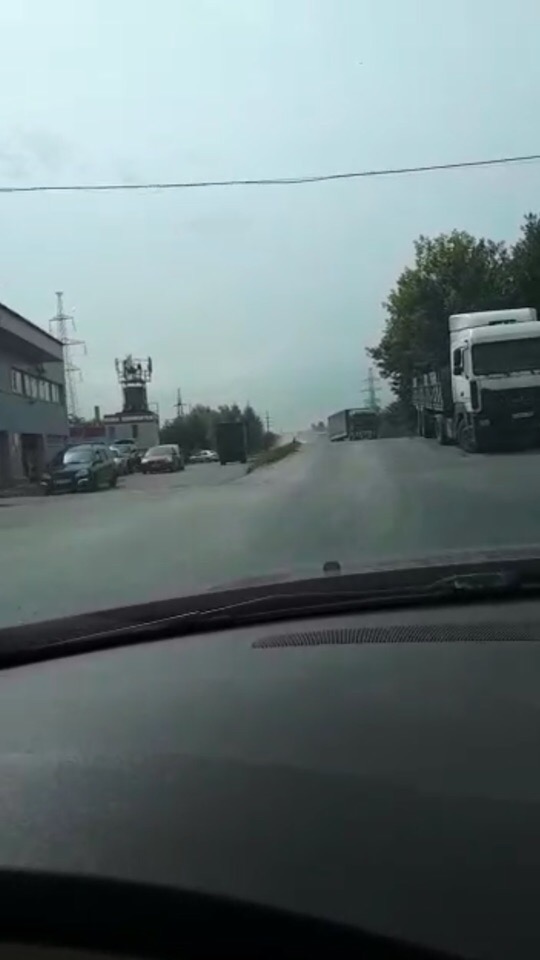 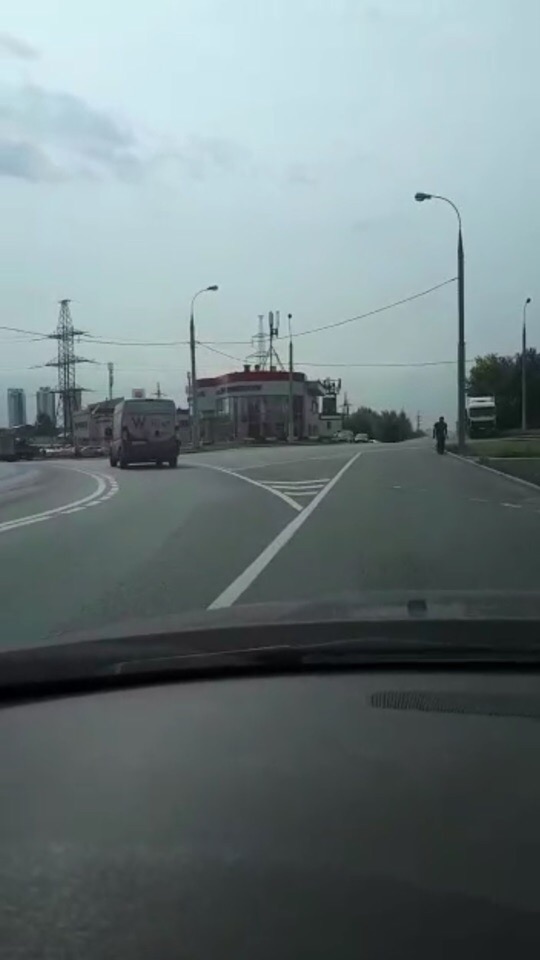 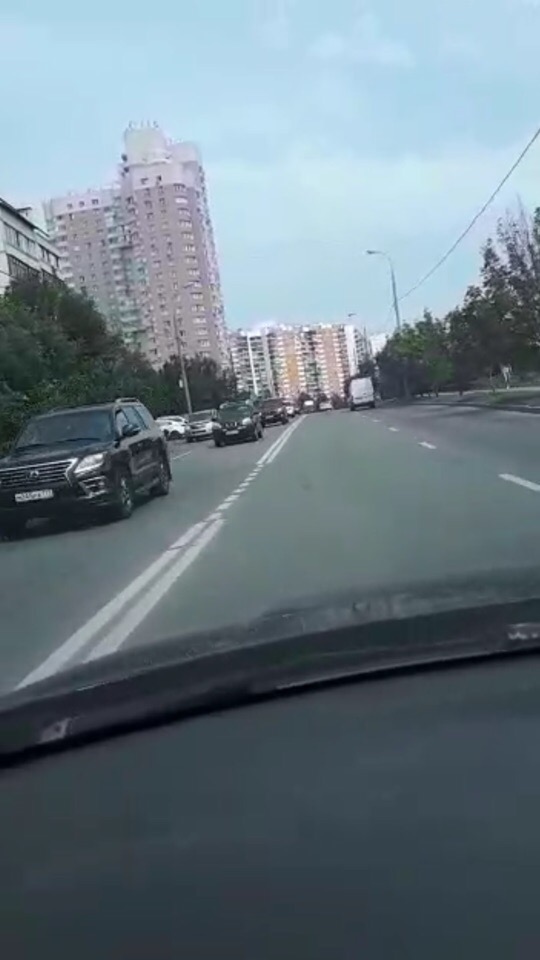  Видим ангар, не доезжая до него,  на развилке - направо  Далее к синему складу          Вы приехали!                           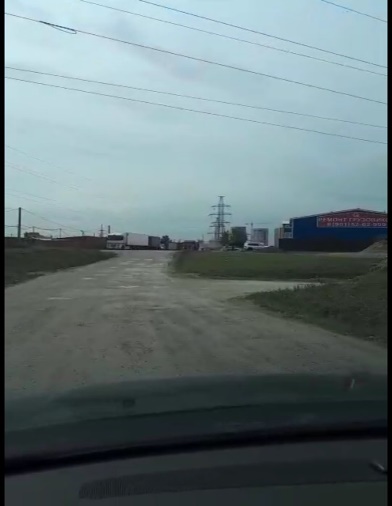 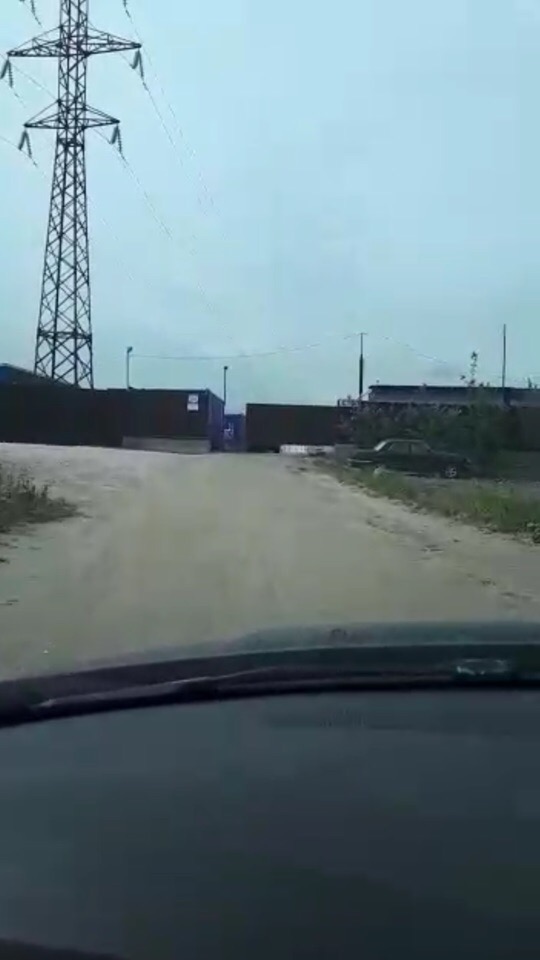 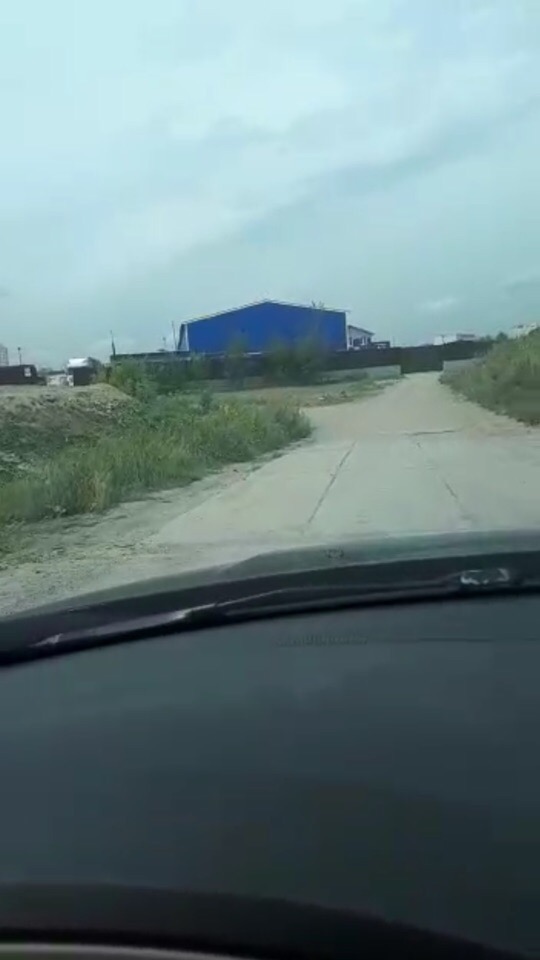 Телефон для связи :  8(495)380-10-62; доб.:117